Памятка для родителей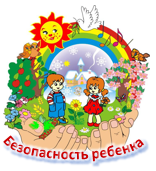 Помните, что от качества соблюдения Вами профилактических мер зависит безопасность вашего ребенка!Прочитайте эти правила!Они спасут жизнь и здоровье вашему ребенку!Все моющие и дезинфицирующие средства, медицинские препараты (таблетки, градусник), а так же спиртосодержащие и кисло-щелочные растворы (уксус) храните в недоступном для ребенка месте.Оградите ребенку доступ к любым видам открытого огня в доме. Держите спички и зажигалки в недоступном для ребенка месте.Ограничьте доступ к нагревательным электрическим приборам (фену, утюгу, обогревателю и т.д).Установите специальные заглушки на электрические розетки. Электропровода «спрячьте» под электрокороб.Используйте специальные накладки на углы мебели во избежание травм от столкновения с мебелью.Во время купания не оставляйте ребенка одного.Следите за тем, чтобы кастрюли с горячим содержимым не стояли на краю стола. Всегда поворачивайте от края плиты рукоятки стоящих на ней сковородок, чтобы ребенок не мог дотянуться и вылить на себя кипящий жир. Не держите дома ядовитые растения.Не оставляйте детей без присмотра с домашними животными. Помните, люди живут разумом, а животные – инстинктом. Своевременно проходите обязательный медицинский осмотр животных, их вакцинацию.Не оставляйте ребенка одного дома!	Ежедневно напоминайте ребенку в доверительной форме о правильном поведении в быту, используйте для этого наглядные примеры. Комментируйте все, что может произойти, и объясняйте, почему нужно поступать именно так, а не иначе.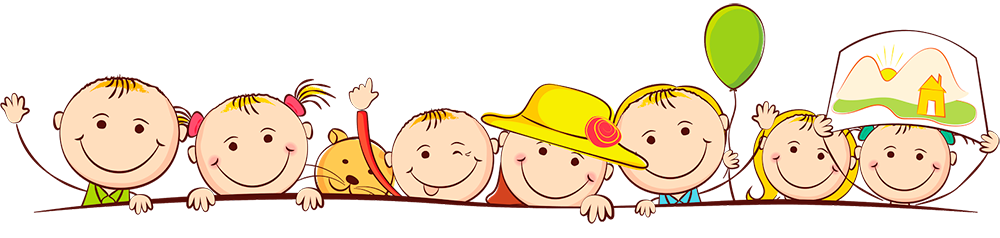 